Tell us...					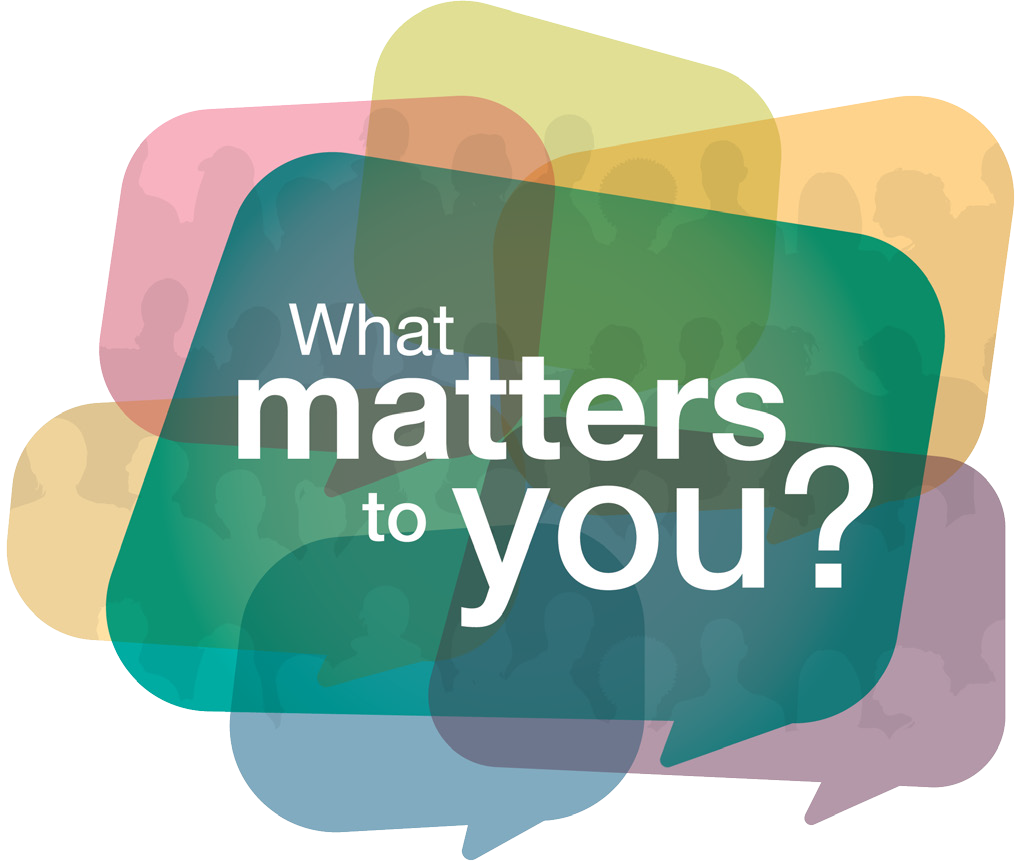 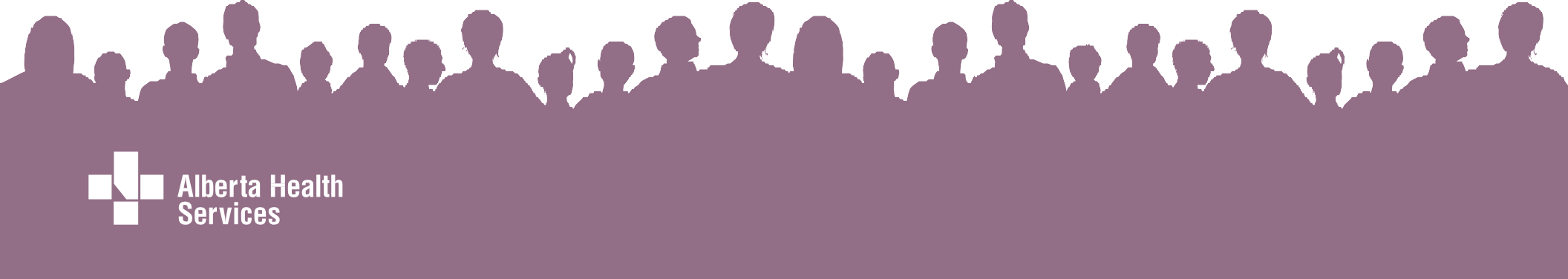 